SÚMULA DA 159ª REUNIÃO ORDINÁRIA CEAU-CAU/RSANEXO I:Ofício PRES-CAU/RS nº 189/2021Porto Alegre, 14 de julho de 2021.Ao SenhorArq. e Urb. Vicente BrandãoPresidente da Associação Brasileira dos Escritórios de Arquitetura (AsBEA-RS)Assunto: Resposta ao documento datado de 23 de junho de 2021.Protocolo SICCAU:  nº 1339799/2021Prezado Colega:Em resposta ao documento de 23 de junho de 2021, no qual V. Sa. solicita esclarecimentos acerca de manifestações realizadas por membros do CEAU-CAU/RS (Colegiado de Entidades de Arquitetos e Urbanistas do Rio Grande do Sul) durante debate realizado em reunião do dia 09 de junho do corrente ano e ainda, que sejam apuradas eventuais responsabilidades, apresentamos as seguintes considerações:Considerando que o Colegiado das Entidades de Arquitetos e Urbanistas (CEAU), instância consultiva composta pelas entidades de âmbito estadual dos Arquitetos e Urbanistas, conforme previsto no artigo 5° do Regimento Interno do CAU/RS, tem prestado uma contribuição inestimável, desde o início de sua criação, no sentido de aprimorar o trabalho do conselho em prol do ensino e formação e do exercício profissional.Considerando que tal contribuição é fruto da participação das entidades e de um processo que sempre garantiu o amplo debate, premissa básica, para a construção de consensos entre os membros do CEAU, em prol da arquitetura e urbanismo, desde seu ensino e formação, até o exercício profissional. Considerando que o CEAU se trata de fórum consultivo, não deliberativo e que a livre manifestação dos e das representantes das entidades que o compõe, bem como dos e das representantes do CAU/RS no Colegiado, é legitima e indispensável para o desenvolvimento e encaminhamento dos temas apresentados, que são, de interesse e em defesa da profissão e da sociedade; Por todo o exposto, entendemos e asseguramos com plena convicção, que as declarações citadas no documento encaminhado pela AsBEA-RS, foram proferidas, durante a reunião, dentro de um contexto de debate, de acordo com as prerrogativas da Presidente em exercício do CAU/RS e da Presidente da AAI Brasil/RS e dentro da normalidade da livre manifestação de pensamento, inerente ao ambiente do Colegiado. Por fim, consideramos impertinente e desnecessário qualquer esclarecimento quanto às opiniões e comentários apresentados ou proferidos pelas colegas Arquitetas e Urbanistas, durante o debate ocorrido na reunião acima mencionada e registramos nossa preocupação de que o juízo das mencionadas falas, recortadas de seu contexto, possam macular a própria essência do Colegiado, na medida em que venha a inibir o necessário e profícuo debate de ideias.	Atenciosamente,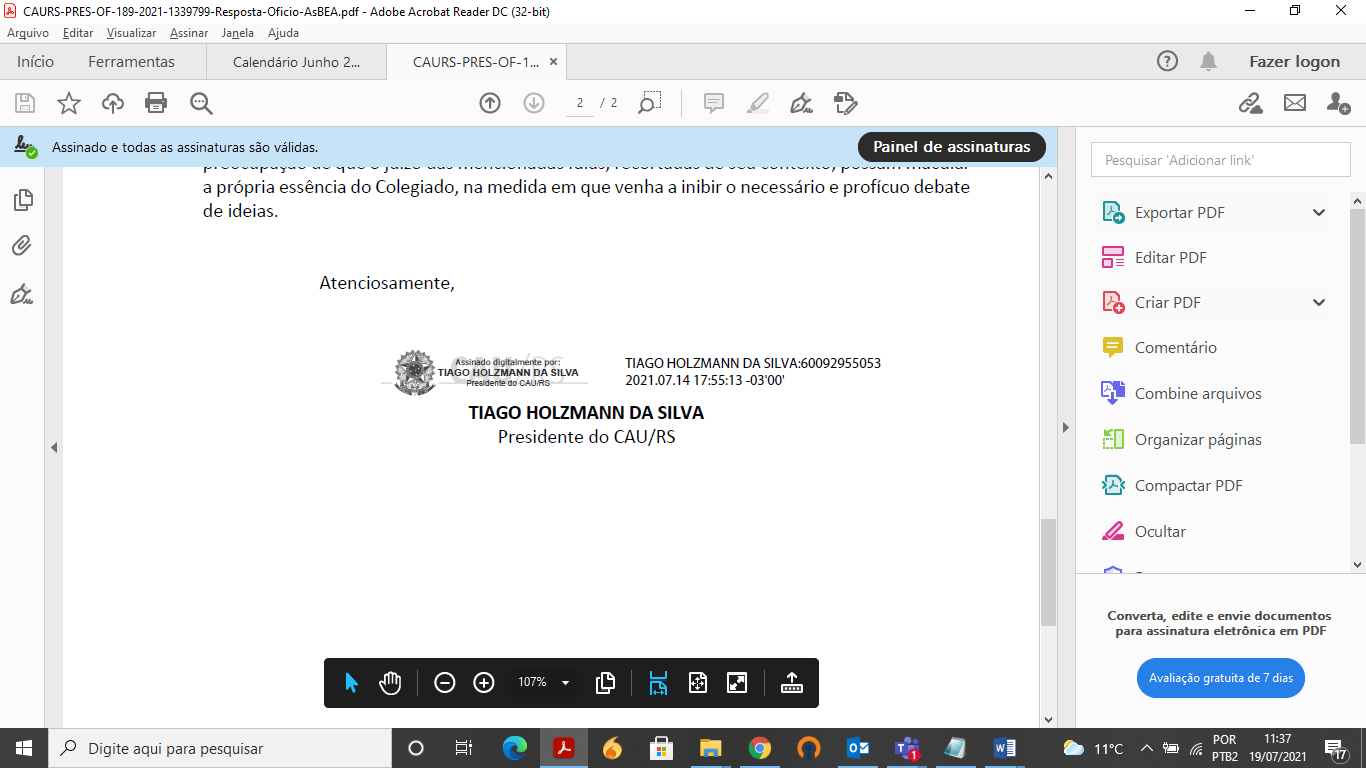 TIAGO HOLZMANN DA SILVAPresidente do CAU/RSDATA:DATA:14 de julho de 2021, quarta-feiraHORÁRIO:9h às 12h9h às 12hLOCAL:LOCAL:Reunião Remota, realizada por meio de vídeo conferência, conforme Ad Referendum 006/2020Reunião Remota, realizada por meio de vídeo conferência, conforme Ad Referendum 006/2020Reunião Remota, realizada por meio de vídeo conferência, conforme Ad Referendum 006/2020Reunião Remota, realizada por meio de vídeo conferência, conforme Ad Referendum 006/2020PARTICIPANTESPARTICIPANTESVicente BrandãoCoordenador do CEAU-CAU/RS e presidente da AsBEA/RSCoordenador do CEAU-CAU/RS e presidente da AsBEA/RSCoordenador do CEAU-CAU/RS e presidente da AsBEA/RSPARTICIPANTESPARTICIPANTESPaula MottaVice-presidente do IAB/RSVice-presidente do IAB/RSVice-presidente do IAB/RSPARTICIPANTESPARTICIPANTESGislaine SaibroPresidente da AAI Brasil/RSPresidente da AAI Brasil/RSPresidente da AAI Brasil/RSPARTICIPANTESPARTICIPANTESEvandro Cardoso MedeirosPresidente do SAERGSPresidente do SAERGSPresidente do SAERGSPARTICIPANTESPARTICIPANTESCarlos Eduardo Mesquita PedoneCoordenador Adjunto da CEP-CAU/RSCoordenador Adjunto da CEP-CAU/RSCoordenador Adjunto da CEP-CAU/RSPARTICIPANTESPARTICIPANTESRodrigo SpinelliCoordenador da CEF-CAU/RSCoordenador da CEF-CAU/RSCoordenador da CEF-CAU/RSASSESSORIAASSESSORIAPaulo Henrique Cesarino SoaresChefe de GabineteChefe de GabineteChefe de GabineteASSESSORIAASSESSORIACamila MinozzoAssistente de Atendimento e FiscalizaçãoAssistente de Atendimento e FiscalizaçãoAssistente de Atendimento e FiscalizaçãoASSESSORIAASSESSORIAFausto Leiria LoureiroAssessor de Relações InstitucionaisAssessor de Relações InstitucionaisAssessor de Relações InstitucionaisSECRETARIASECRETARIAMaria José Mendes da SilvaAssistente de Atendimento e FiscalizaçãoAssistente de Atendimento e FiscalizaçãoAssistente de Atendimento e FiscalizaçãoCONVIDADOS(AS)CONVIDADOS(AS)José Daniel Craidy SimõesICOMOS - Núcleo RS ICOMOS - Núcleo RS ICOMOS - Núcleo RS CONVIDADOS(AS)CONVIDADOS(AS)Julia Ramos de CarvalhoRepresentante da FeNEARepresentante da FeNEARepresentante da FeNEACONVIDADOS(AS)CONVIDADOS(AS)Christine BeckCoordenadora do GT-BIM, da AsBEA/RSCoordenadora do GT-BIM, da AsBEA/RSCoordenadora do GT-BIM, da AsBEA/RSCONVIDADOS(AS)CONVIDADOS(AS)Danilo MatosoRepresentante da FNARepresentante da FNARepresentante da FNA      Verificação de quórum      Verificação de quórum      Verificação de quórum      Verificação de quórum      Verificação de quórum      Verificação de quórumPresençasPresençasVerificado o quórum para início da reunião às 9h, com os(as) conselheiros(as) e representantes acima nominados(as). Registra-se a ausência de Tiago Holzmann da Silva, presidente do CAU/RS.Verificado o quórum para início da reunião às 9h, com os(as) conselheiros(as) e representantes acima nominados(as). Registra-se a ausência de Tiago Holzmann da Silva, presidente do CAU/RS.Verificado o quórum para início da reunião às 9h, com os(as) conselheiros(as) e representantes acima nominados(as). Registra-se a ausência de Tiago Holzmann da Silva, presidente do CAU/RS.Verificado o quórum para início da reunião às 9h, com os(as) conselheiros(as) e representantes acima nominados(as). Registra-se a ausência de Tiago Holzmann da Silva, presidente do CAU/RS.Aprovação da súmula da 158ª Reunião OrdináriaAprovação da súmula da 158ª Reunião OrdináriaAprovação da súmula da 158ª Reunião OrdináriaAprovação da súmula da 158ª Reunião OrdináriaAprovação da súmula da 158ª Reunião OrdináriaDiscussãoA súmula da 158ª Reunião Ordinária, enviada previamente, foi aprovada com 5 votos favoráveis e 2 ausências. A súmula da 158ª Reunião Ordinária, enviada previamente, foi aprovada com 5 votos favoráveis e 2 ausências. A súmula da 158ª Reunião Ordinária, enviada previamente, foi aprovada com 5 votos favoráveis e 2 ausências. A súmula da 158ª Reunião Ordinária, enviada previamente, foi aprovada com 5 votos favoráveis e 2 ausências. EncaminhamentoColher assinatura do assessor e da secretária e publicar no site do CAU/RS.Colher assinatura do assessor e da secretária e publicar no site do CAU/RS.Colher assinatura do assessor e da secretária e publicar no site do CAU/RS.Colher assinatura do assessor e da secretária e publicar no site do CAU/RS.Apresentação da pauta Apresentação da pauta Apresentação da pauta Apresentação da pauta Apresentação da pauta Mantida a pauta previamente apresentada. Mantida a pauta previamente apresentada. Mantida a pauta previamente apresentada. Mantida a pauta previamente apresentada. Mantida a pauta previamente apresentada. Ordem do diaOrdem do diaOrdem do diaOrdem do diaOrdem do diaOrdem do diaPesquisa do LicenciamentoPesquisa do LicenciamentoPesquisa do LicenciamentoPesquisa do LicenciamentoPesquisa do LicenciamentoPesquisa do LicenciamentoFonteFonteCEAU-CAU/RSCEAU-CAU/RSCEAU-CAU/RSCEAU-CAU/RSRelatoresRelatoresConselheiros(as) e RepresentantesConselheiros(as) e RepresentantesConselheiros(as) e RepresentantesConselheiros(as) e RepresentantesDiscussãoDiscussãoA vice-presidente do IAB/RS, Paula, informa sobre etapas de finalização do questionário. Ela fala sobre solicitação de participação do setor de Comunicação para viabilização de aplicação, design e formas de sistematização. Ela sugere a realização de teste junto às entidades e faz questionamento referente ao público de aplicação. O coordenador Vicente fala sobre teste e análise de resultados. O conselheiro Pedone fala sobre o aspecto educativo do questionário, reitera sugestão de que pesquisa seja aplicada por capítulos e cita a ferramenta IGEO. A vice-presidente do IAB/RS, Paula, esclarece que a pesquisa está dividida em blocos. A presidente da AAI Brasil/RS, Gislaine, sugere que as perguntas não se repitam para o retorno de forma objetiva. Ela questiona sobre possibilidade de suporte de especialista de pesquisa e de TI e auxílio do setor de Comunicação do CAU/RS. O chefe de Gabinete, Paulo, sugere reunião com áreas citadas e verificação junto ao CAU/BR para suporte com o IGEO. O coordenador Vicente sugere nome de arquiteto e urbanista para auxílio na pesquisa. O Colegiado debate sobre os encaminhamentos para viabilização do questionário. A vice-presidente do IAB/RS, Paula, informa sobre etapas de finalização do questionário. Ela fala sobre solicitação de participação do setor de Comunicação para viabilização de aplicação, design e formas de sistematização. Ela sugere a realização de teste junto às entidades e faz questionamento referente ao público de aplicação. O coordenador Vicente fala sobre teste e análise de resultados. O conselheiro Pedone fala sobre o aspecto educativo do questionário, reitera sugestão de que pesquisa seja aplicada por capítulos e cita a ferramenta IGEO. A vice-presidente do IAB/RS, Paula, esclarece que a pesquisa está dividida em blocos. A presidente da AAI Brasil/RS, Gislaine, sugere que as perguntas não se repitam para o retorno de forma objetiva. Ela questiona sobre possibilidade de suporte de especialista de pesquisa e de TI e auxílio do setor de Comunicação do CAU/RS. O chefe de Gabinete, Paulo, sugere reunião com áreas citadas e verificação junto ao CAU/BR para suporte com o IGEO. O coordenador Vicente sugere nome de arquiteto e urbanista para auxílio na pesquisa. O Colegiado debate sobre os encaminhamentos para viabilização do questionário. A vice-presidente do IAB/RS, Paula, informa sobre etapas de finalização do questionário. Ela fala sobre solicitação de participação do setor de Comunicação para viabilização de aplicação, design e formas de sistematização. Ela sugere a realização de teste junto às entidades e faz questionamento referente ao público de aplicação. O coordenador Vicente fala sobre teste e análise de resultados. O conselheiro Pedone fala sobre o aspecto educativo do questionário, reitera sugestão de que pesquisa seja aplicada por capítulos e cita a ferramenta IGEO. A vice-presidente do IAB/RS, Paula, esclarece que a pesquisa está dividida em blocos. A presidente da AAI Brasil/RS, Gislaine, sugere que as perguntas não se repitam para o retorno de forma objetiva. Ela questiona sobre possibilidade de suporte de especialista de pesquisa e de TI e auxílio do setor de Comunicação do CAU/RS. O chefe de Gabinete, Paulo, sugere reunião com áreas citadas e verificação junto ao CAU/BR para suporte com o IGEO. O coordenador Vicente sugere nome de arquiteto e urbanista para auxílio na pesquisa. O Colegiado debate sobre os encaminhamentos para viabilização do questionário. A vice-presidente do IAB/RS, Paula, informa sobre etapas de finalização do questionário. Ela fala sobre solicitação de participação do setor de Comunicação para viabilização de aplicação, design e formas de sistematização. Ela sugere a realização de teste junto às entidades e faz questionamento referente ao público de aplicação. O coordenador Vicente fala sobre teste e análise de resultados. O conselheiro Pedone fala sobre o aspecto educativo do questionário, reitera sugestão de que pesquisa seja aplicada por capítulos e cita a ferramenta IGEO. A vice-presidente do IAB/RS, Paula, esclarece que a pesquisa está dividida em blocos. A presidente da AAI Brasil/RS, Gislaine, sugere que as perguntas não se repitam para o retorno de forma objetiva. Ela questiona sobre possibilidade de suporte de especialista de pesquisa e de TI e auxílio do setor de Comunicação do CAU/RS. O chefe de Gabinete, Paulo, sugere reunião com áreas citadas e verificação junto ao CAU/BR para suporte com o IGEO. O coordenador Vicente sugere nome de arquiteto e urbanista para auxílio na pesquisa. O Colegiado debate sobre os encaminhamentos para viabilização do questionário. EncaminhamentoEncaminhamentoAssessoria verificará disponibilidade das áreas citadas para agendamento de reunião.Assessoria verificará disponibilidade das áreas citadas para agendamento de reunião.Assessoria verificará disponibilidade das áreas citadas para agendamento de reunião.Assessoria verificará disponibilidade das áreas citadas para agendamento de reunião.Pesquisa das Plataformas – com convidados sobre Software LivrePesquisa das Plataformas – com convidados sobre Software LivrePesquisa das Plataformas – com convidados sobre Software LivrePesquisa das Plataformas – com convidados sobre Software LivrePesquisa das Plataformas – com convidados sobre Software LivrePesquisa das Plataformas – com convidados sobre Software LivreFonteFonteCEAU-CAU/RSCEAU-CAU/RSCEAU-CAU/RSCEAU-CAU/RSRelatoresRelatoresConselheiros(as) e RepresentantesConselheiros(as) e RepresentantesConselheiros(as) e RepresentantesConselheiros(as) e RepresentantesDiscussãoDiscussãoO coordenador Vicente faz um relato sobre o histórico de criação e de ações do Grupo de Trabalho da AsBEA/RS. A coordenadora do GT-BIM, da AsBEA/RS, Christine Beck, faz um relato sobre os softwares e implementação do BIM. O coordenador Vicente fala sobre os valores dos softwares e a coordenadora do GT-BIM, Christine, faz esclarecimentos sobre os valores e parceria com o CAU/RS para redução de valor aos arquitetos e urbanistas com registro.O representante da FNA, Danilo Matoso, faz a apresentação “Software Livre para Arquitetura e Engenharia”. Ele apresenta informações sobre os usuários, sistemas, custos, evolução de hardware. Ele destaca justificativas de fomento do uso e desenvolvimento de software livre. Ele apresenta plano de trabalho de projeto junto a outras entidades e cita softwares livres disponíveis para trabalho. Ele fala sobre a mobilização e participação no projeto. O assessor Fausto faz um relato sobre movimentos ao software livre na área do Direito e faz questionamento em relação à compatibilidade. O representante da FNA, Danilo, informa que os softwares citados são multiplataformas.A vice-presidente do IAB/RS, Paula, pontua que informações sobre softwares livres ainda não são amplamente disseminadas e faz questionamentos aos convidados sobre a etapa de transição e inclusão de escritórios. A coordenadora do GT-BIM, Christine, faz esclarecimentos sobre o desenvolvimento de softwares. Ela sugere a atuação com comunidade que está iniciando a utilização de BIM. O representante da FNA, Danilo, faz esclarecimentos sobre a utilização dos softwares e reitera a importância da construção conjunta de parâmetros. Ele fala sobre a importância da organização coletiva dos escritórios e destaca a nova Lei de Licitações. O Colegiado debate sobre a implantação dos softwares.A representante da FeNEA, Julia Ramos de Carvalho, fala sobre sua percepção como estudante e faz um relato sobre o uso de softwares nas instituições de ensino. O Colegiado debate sobre as ferramentas de trabalho. O chefe de Gabinete, Paulo, fala sobre o mercado de Arquitetura e Urbanismo e o porte dos escritórios e sugere a discussão entre as entidades. O conselheiro Pedone sugere que o aspecto político do envolvimento seja encaminhado à Presidência do CAU/RS. O representante da FNA, Danilo, propõe o agendamento de reunião de retomada. O coordenador Vicente agradece a presença dos convidados.A presidente da AAI Brasil/RS, Gislaine, fala sobre o uso dos softwares e avalia que os escritórios de pequeno porte estão à margem. Ela informa que encaminhará o debate sobre a pauta na AAI Brasil/RS e retornará assunto ao CEAU-CAU/RS. Ela sugere que a pauta seja tratada como softwares favoráveis à Arquitetura e Urbanismo. O conselheiro Spinelli fala sobre o treinamento para o uso dos softwares e a rede de aprendizado. Ele sugere a realização de evento para difusão das informações. O coordenador Vicente avalia a qualidade dos softwares e a competitividade. O representante do ICOMOS - Núcleo RS, José Daniel, fala sobre a importância da definição da formação e conhecimento das opções. A vice-presidente do IAB/RS, Paula, sugere o debate transversal do CAU/RS e entidades e questiona sobre levantamento de escritórios que usam BIM. O coordenador Vicente informa que a AsBEA/RS possui esse levantamento e encaminhará ao Colegiado.O coordenador Vicente faz um relato sobre o histórico de criação e de ações do Grupo de Trabalho da AsBEA/RS. A coordenadora do GT-BIM, da AsBEA/RS, Christine Beck, faz um relato sobre os softwares e implementação do BIM. O coordenador Vicente fala sobre os valores dos softwares e a coordenadora do GT-BIM, Christine, faz esclarecimentos sobre os valores e parceria com o CAU/RS para redução de valor aos arquitetos e urbanistas com registro.O representante da FNA, Danilo Matoso, faz a apresentação “Software Livre para Arquitetura e Engenharia”. Ele apresenta informações sobre os usuários, sistemas, custos, evolução de hardware. Ele destaca justificativas de fomento do uso e desenvolvimento de software livre. Ele apresenta plano de trabalho de projeto junto a outras entidades e cita softwares livres disponíveis para trabalho. Ele fala sobre a mobilização e participação no projeto. O assessor Fausto faz um relato sobre movimentos ao software livre na área do Direito e faz questionamento em relação à compatibilidade. O representante da FNA, Danilo, informa que os softwares citados são multiplataformas.A vice-presidente do IAB/RS, Paula, pontua que informações sobre softwares livres ainda não são amplamente disseminadas e faz questionamentos aos convidados sobre a etapa de transição e inclusão de escritórios. A coordenadora do GT-BIM, Christine, faz esclarecimentos sobre o desenvolvimento de softwares. Ela sugere a atuação com comunidade que está iniciando a utilização de BIM. O representante da FNA, Danilo, faz esclarecimentos sobre a utilização dos softwares e reitera a importância da construção conjunta de parâmetros. Ele fala sobre a importância da organização coletiva dos escritórios e destaca a nova Lei de Licitações. O Colegiado debate sobre a implantação dos softwares.A representante da FeNEA, Julia Ramos de Carvalho, fala sobre sua percepção como estudante e faz um relato sobre o uso de softwares nas instituições de ensino. O Colegiado debate sobre as ferramentas de trabalho. O chefe de Gabinete, Paulo, fala sobre o mercado de Arquitetura e Urbanismo e o porte dos escritórios e sugere a discussão entre as entidades. O conselheiro Pedone sugere que o aspecto político do envolvimento seja encaminhado à Presidência do CAU/RS. O representante da FNA, Danilo, propõe o agendamento de reunião de retomada. O coordenador Vicente agradece a presença dos convidados.A presidente da AAI Brasil/RS, Gislaine, fala sobre o uso dos softwares e avalia que os escritórios de pequeno porte estão à margem. Ela informa que encaminhará o debate sobre a pauta na AAI Brasil/RS e retornará assunto ao CEAU-CAU/RS. Ela sugere que a pauta seja tratada como softwares favoráveis à Arquitetura e Urbanismo. O conselheiro Spinelli fala sobre o treinamento para o uso dos softwares e a rede de aprendizado. Ele sugere a realização de evento para difusão das informações. O coordenador Vicente avalia a qualidade dos softwares e a competitividade. O representante do ICOMOS - Núcleo RS, José Daniel, fala sobre a importância da definição da formação e conhecimento das opções. A vice-presidente do IAB/RS, Paula, sugere o debate transversal do CAU/RS e entidades e questiona sobre levantamento de escritórios que usam BIM. O coordenador Vicente informa que a AsBEA/RS possui esse levantamento e encaminhará ao Colegiado.O coordenador Vicente faz um relato sobre o histórico de criação e de ações do Grupo de Trabalho da AsBEA/RS. A coordenadora do GT-BIM, da AsBEA/RS, Christine Beck, faz um relato sobre os softwares e implementação do BIM. O coordenador Vicente fala sobre os valores dos softwares e a coordenadora do GT-BIM, Christine, faz esclarecimentos sobre os valores e parceria com o CAU/RS para redução de valor aos arquitetos e urbanistas com registro.O representante da FNA, Danilo Matoso, faz a apresentação “Software Livre para Arquitetura e Engenharia”. Ele apresenta informações sobre os usuários, sistemas, custos, evolução de hardware. Ele destaca justificativas de fomento do uso e desenvolvimento de software livre. Ele apresenta plano de trabalho de projeto junto a outras entidades e cita softwares livres disponíveis para trabalho. Ele fala sobre a mobilização e participação no projeto. O assessor Fausto faz um relato sobre movimentos ao software livre na área do Direito e faz questionamento em relação à compatibilidade. O representante da FNA, Danilo, informa que os softwares citados são multiplataformas.A vice-presidente do IAB/RS, Paula, pontua que informações sobre softwares livres ainda não são amplamente disseminadas e faz questionamentos aos convidados sobre a etapa de transição e inclusão de escritórios. A coordenadora do GT-BIM, Christine, faz esclarecimentos sobre o desenvolvimento de softwares. Ela sugere a atuação com comunidade que está iniciando a utilização de BIM. O representante da FNA, Danilo, faz esclarecimentos sobre a utilização dos softwares e reitera a importância da construção conjunta de parâmetros. Ele fala sobre a importância da organização coletiva dos escritórios e destaca a nova Lei de Licitações. O Colegiado debate sobre a implantação dos softwares.A representante da FeNEA, Julia Ramos de Carvalho, fala sobre sua percepção como estudante e faz um relato sobre o uso de softwares nas instituições de ensino. O Colegiado debate sobre as ferramentas de trabalho. O chefe de Gabinete, Paulo, fala sobre o mercado de Arquitetura e Urbanismo e o porte dos escritórios e sugere a discussão entre as entidades. O conselheiro Pedone sugere que o aspecto político do envolvimento seja encaminhado à Presidência do CAU/RS. O representante da FNA, Danilo, propõe o agendamento de reunião de retomada. O coordenador Vicente agradece a presença dos convidados.A presidente da AAI Brasil/RS, Gislaine, fala sobre o uso dos softwares e avalia que os escritórios de pequeno porte estão à margem. Ela informa que encaminhará o debate sobre a pauta na AAI Brasil/RS e retornará assunto ao CEAU-CAU/RS. Ela sugere que a pauta seja tratada como softwares favoráveis à Arquitetura e Urbanismo. O conselheiro Spinelli fala sobre o treinamento para o uso dos softwares e a rede de aprendizado. Ele sugere a realização de evento para difusão das informações. O coordenador Vicente avalia a qualidade dos softwares e a competitividade. O representante do ICOMOS - Núcleo RS, José Daniel, fala sobre a importância da definição da formação e conhecimento das opções. A vice-presidente do IAB/RS, Paula, sugere o debate transversal do CAU/RS e entidades e questiona sobre levantamento de escritórios que usam BIM. O coordenador Vicente informa que a AsBEA/RS possui esse levantamento e encaminhará ao Colegiado.O coordenador Vicente faz um relato sobre o histórico de criação e de ações do Grupo de Trabalho da AsBEA/RS. A coordenadora do GT-BIM, da AsBEA/RS, Christine Beck, faz um relato sobre os softwares e implementação do BIM. O coordenador Vicente fala sobre os valores dos softwares e a coordenadora do GT-BIM, Christine, faz esclarecimentos sobre os valores e parceria com o CAU/RS para redução de valor aos arquitetos e urbanistas com registro.O representante da FNA, Danilo Matoso, faz a apresentação “Software Livre para Arquitetura e Engenharia”. Ele apresenta informações sobre os usuários, sistemas, custos, evolução de hardware. Ele destaca justificativas de fomento do uso e desenvolvimento de software livre. Ele apresenta plano de trabalho de projeto junto a outras entidades e cita softwares livres disponíveis para trabalho. Ele fala sobre a mobilização e participação no projeto. O assessor Fausto faz um relato sobre movimentos ao software livre na área do Direito e faz questionamento em relação à compatibilidade. O representante da FNA, Danilo, informa que os softwares citados são multiplataformas.A vice-presidente do IAB/RS, Paula, pontua que informações sobre softwares livres ainda não são amplamente disseminadas e faz questionamentos aos convidados sobre a etapa de transição e inclusão de escritórios. A coordenadora do GT-BIM, Christine, faz esclarecimentos sobre o desenvolvimento de softwares. Ela sugere a atuação com comunidade que está iniciando a utilização de BIM. O representante da FNA, Danilo, faz esclarecimentos sobre a utilização dos softwares e reitera a importância da construção conjunta de parâmetros. Ele fala sobre a importância da organização coletiva dos escritórios e destaca a nova Lei de Licitações. O Colegiado debate sobre a implantação dos softwares.A representante da FeNEA, Julia Ramos de Carvalho, fala sobre sua percepção como estudante e faz um relato sobre o uso de softwares nas instituições de ensino. O Colegiado debate sobre as ferramentas de trabalho. O chefe de Gabinete, Paulo, fala sobre o mercado de Arquitetura e Urbanismo e o porte dos escritórios e sugere a discussão entre as entidades. O conselheiro Pedone sugere que o aspecto político do envolvimento seja encaminhado à Presidência do CAU/RS. O representante da FNA, Danilo, propõe o agendamento de reunião de retomada. O coordenador Vicente agradece a presença dos convidados.A presidente da AAI Brasil/RS, Gislaine, fala sobre o uso dos softwares e avalia que os escritórios de pequeno porte estão à margem. Ela informa que encaminhará o debate sobre a pauta na AAI Brasil/RS e retornará assunto ao CEAU-CAU/RS. Ela sugere que a pauta seja tratada como softwares favoráveis à Arquitetura e Urbanismo. O conselheiro Spinelli fala sobre o treinamento para o uso dos softwares e a rede de aprendizado. Ele sugere a realização de evento para difusão das informações. O coordenador Vicente avalia a qualidade dos softwares e a competitividade. O representante do ICOMOS - Núcleo RS, José Daniel, fala sobre a importância da definição da formação e conhecimento das opções. A vice-presidente do IAB/RS, Paula, sugere o debate transversal do CAU/RS e entidades e questiona sobre levantamento de escritórios que usam BIM. O coordenador Vicente informa que a AsBEA/RS possui esse levantamento e encaminhará ao Colegiado.EncaminhamentoEncaminhamentoChefia de Gabinete encaminhará pauta à Presidência.Chefia de Gabinete encaminhará pauta à Presidência.Chefia de Gabinete encaminhará pauta à Presidência.Chefia de Gabinete encaminhará pauta à Presidência.Retorno do Comunicado do Presidente da AsBEA/RS	Retorno do Comunicado do Presidente da AsBEA/RS	Retorno do Comunicado do Presidente da AsBEA/RS	Retorno do Comunicado do Presidente da AsBEA/RS	Retorno do Comunicado do Presidente da AsBEA/RS	Retorno do Comunicado do Presidente da AsBEA/RS	FonteFonteCEAU-CAU/RSCEAU-CAU/RSCEAU-CAU/RSCEAU-CAU/RSRelatoresRelatoresConselheiros(as) e RepresentantesConselheiros(as) e RepresentantesConselheiros(as) e RepresentantesConselheiros(as) e RepresentantesDiscussãoDiscussãoO chefe de Gabinete, Paulo, faz a leitura de documento encaminhamento pela Presidência do CAU/RS como retorno ao comunicado do Presidente da AsBEA/RS. Ele solicita que documento seja registrado na súmula (Anexo I). Ele reitera a importância do debate e faz esclarecimentos. O coordenador Vicente solicita que documento seja encaminhado por e-mail para envio aos representantes da AsBEA/RS. O Colegiado debate sobre a viabilização das discussões e formas de exposição de visões. A presidente da AAI Brasil/RS, Gislaine, solicita que, caso haja possibilidade, o termo AAI Brasil/RS seja ajustado no documento.O chefe de Gabinete, Paulo, faz a leitura de documento encaminhamento pela Presidência do CAU/RS como retorno ao comunicado do Presidente da AsBEA/RS. Ele solicita que documento seja registrado na súmula (Anexo I). Ele reitera a importância do debate e faz esclarecimentos. O coordenador Vicente solicita que documento seja encaminhado por e-mail para envio aos representantes da AsBEA/RS. O Colegiado debate sobre a viabilização das discussões e formas de exposição de visões. A presidente da AAI Brasil/RS, Gislaine, solicita que, caso haja possibilidade, o termo AAI Brasil/RS seja ajustado no documento.O chefe de Gabinete, Paulo, faz a leitura de documento encaminhamento pela Presidência do CAU/RS como retorno ao comunicado do Presidente da AsBEA/RS. Ele solicita que documento seja registrado na súmula (Anexo I). Ele reitera a importância do debate e faz esclarecimentos. O coordenador Vicente solicita que documento seja encaminhado por e-mail para envio aos representantes da AsBEA/RS. O Colegiado debate sobre a viabilização das discussões e formas de exposição de visões. A presidente da AAI Brasil/RS, Gislaine, solicita que, caso haja possibilidade, o termo AAI Brasil/RS seja ajustado no documento.O chefe de Gabinete, Paulo, faz a leitura de documento encaminhamento pela Presidência do CAU/RS como retorno ao comunicado do Presidente da AsBEA/RS. Ele solicita que documento seja registrado na súmula (Anexo I). Ele reitera a importância do debate e faz esclarecimentos. O coordenador Vicente solicita que documento seja encaminhado por e-mail para envio aos representantes da AsBEA/RS. O Colegiado debate sobre a viabilização das discussões e formas de exposição de visões. A presidente da AAI Brasil/RS, Gislaine, solicita que, caso haja possibilidade, o termo AAI Brasil/RS seja ajustado no documento.EncaminhamentoEncaminhamentoChefia de Gabinete enviará documento por e-mail ao coordenador Vicente.Chefia de Gabinete enviará documento por e-mail ao coordenador Vicente.Chefia de Gabinete enviará documento por e-mail ao coordenador Vicente.Chefia de Gabinete enviará documento por e-mail ao coordenador Vicente.Implementação dos Projetos do Planejamento do CEAU-CAU/RSImplementação dos Projetos do Planejamento do CEAU-CAU/RSImplementação dos Projetos do Planejamento do CEAU-CAU/RSImplementação dos Projetos do Planejamento do CEAU-CAU/RSImplementação dos Projetos do Planejamento do CEAU-CAU/RSImplementação dos Projetos do Planejamento do CEAU-CAU/RSFonteFonteCEAU-CAU/RSCEAU-CAU/RSCEAU-CAU/RSCEAU-CAU/RSRelatoresRelatoresConselheiros(as) e RepresentantesConselheiros(as) e RepresentantesConselheiros(as) e RepresentantesConselheiros(as) e RepresentantesDiscussãoDiscussãoAssunto não tratado devido à extensão das demais pautas.Assunto não tratado devido à extensão das demais pautas.Assunto não tratado devido à extensão das demais pautas.Assunto não tratado devido à extensão das demais pautas.EncaminhamentoEncaminhamentoPautar novamente para a próxima reunião.Pautar novamente para a próxima reunião.Pautar novamente para a próxima reunião.Pautar novamente para a próxima reunião.Definição da pauta da próxima reuniãoDefinição da pauta da próxima reuniãoDefinição da pauta da próxima reuniãoDefinição da pauta da próxima reuniãoDefinição da pauta da próxima reuniãoDefinição da pauta da próxima reuniãoAssuntoAssuntoPesquisa do LicenciamentoPesquisa do LicenciamentoPesquisa do LicenciamentoPesquisa do LicenciamentoFonteFonteCEAU-CAU/RSCEAU-CAU/RSCEAU-CAU/RSCEAU-CAU/RSAssuntoAssuntoImplementação dos Projetos do Planejamento do CEAU-CAU/RSImplementação dos Projetos do Planejamento do CEAU-CAU/RSImplementação dos Projetos do Planejamento do CEAU-CAU/RSImplementação dos Projetos do Planejamento do CEAU-CAU/RSFonteFonteCEAU-CAU/RSCEAU-CAU/RSCEAU-CAU/RSCEAU-CAU/RSAssuntoAssuntoPesquisa das Plataformas - Software LivrePesquisa das Plataformas - Software LivrePesquisa das Plataformas - Software LivrePesquisa das Plataformas - Software LivreFonteFonteCEAU-CAU/RSCEAU-CAU/RSCEAU-CAU/RSCEAU-CAU/RSVerificação de quórum – encerramentoVerificação de quórum – encerramentoVerificação de quórum – encerramentoVerificação de quórum – encerramentoVerificação de quórum – encerramentoVerificação de quórum – encerramentoPresençasPresençasA reunião encerra às 11h55min com os(as) participantes acima nominados(as). A reunião encerra às 11h55min com os(as) participantes acima nominados(as). A reunião encerra às 11h55min com os(as) participantes acima nominados(as). A reunião encerra às 11h55min com os(as) participantes acima nominados(as). PAULO HENRIQUE CESARINO SOARESAssessor do CEAU-CAU/RSMARIA JOSÉ MENDES DA SILVAAssistente de Atendimento e Fiscalização